Your Title of Article maximum 15 word( times new roman 14, space 1)First Author1, Second Author2, Third Author3, (Times new Roman 11pts)Affiliation without department, country1 (Times new roman 10pts)Email Correspondence:AbstractBackground: Type your background brief here with your grand theory too. Use times new roman 10 pts and justify align.Methodology: Type with brief your methodology here. Use times new roman 10 pts and justify align.Findings: Type with brief your Findings here. Use times new roman 10 pts and justify align.Conclusion: Type your conclusion here. Use times new roman 10 pts and justify align. And all total word from background, methodology, findings, and conclusion is maximum 300 wordsKeywords: Put 4-6 your keywords here; keywords separated by semicolon1. INTRODUCTIONIntroductory part mainly contains: (1) the problem of research; (2) knowledge and problem-solving plan; (3) the formulation of research objectives; (4) a summary of theoretical studies related to the problems examined. In this section sometimes also loaded hopes for the results and benefits of research and typed with 1.5 spacing.For an article that will be published in the journal, the detailed rules following the provisions of article format on the journal article format. Articles typed on A4 paper and use top, bottom, left, and right margin 2,54 cm with the number of pages minimum 10 pages and Maximum 12 pages, . The template for this article format created in MS Word 2010, and then stored in docx format. This template allows the author to prepare articles in accordance with the rule relatively quickly and accurately.2. METHODOLOGYIn general, this section describes how the study was conducted. The subject matter of this section are: (1) the study design; (2) the sample population (targeted research); (3) data collection techniques and instrument development; (4) and data analysis techniques.3. FINDINGS This section is the main part for the author state the result but does not interpret them. If you have subfield you can write them as;3.1 The title of your Subfield or sub-heading	If you have other subfield or sub-heading that still related, you can add more like this;3.1.1 The title of your Subfield or sub-heading	Here you can continue to wrote 3.2 Other Subfield or sub-heading3.2.1 other title of your Subfield or sub-heading	Here you can continue to wrote The description of the findings can be in the form of tables and images with sequential numbers , furthermore look our example;Table 1. Example (use times new roman with 9 font size)Figure 1 example (use times new roman with 9 font size and make align left)4. DISCUSSIONThis section is the main part of the article and is usually the longest part of an article, where the author must interpret the findings  5. CONCLUSION Please fill out all the contents of your article, if there is a subfield to adjust the format of the example above6. REFERENCES*Please type your references with APA sixth edition using Mendeley DOI:-Received:Accepted:Published:Copyright Notice:Authors retain copyright and grant the journal right of first publication with the work simultaneously licensed under a Creative Commons Attribution 4.0 International License that allows others to share the work with an acknowledgement of the work's authorship and initial publication in this journal.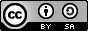 NoexampleExamples1Please don not use vertical linesAnd use italic font for indicate some terms after that make the table align left.